SEPTEMBER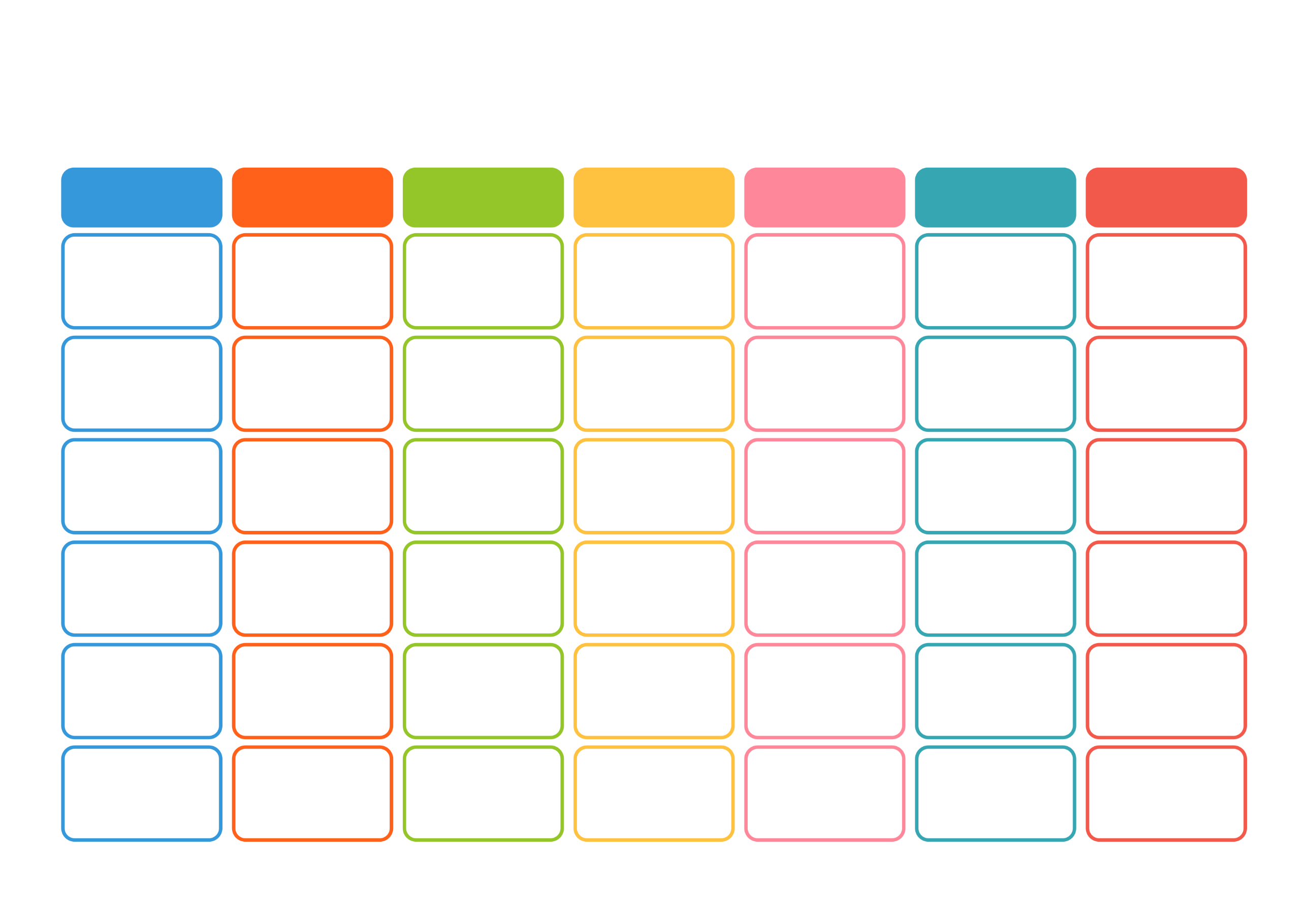 2023MONTAGDIENSTAGMITTWOCHDONNERSTAGFREITAGSAMSTAGSONNTAG123456789101112131415161718192021222324252627282930